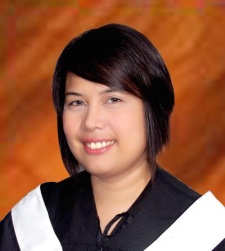 DianaDiana.363648@2freemail.com 	        Curriculum Vitae		ObjectivesTo be able to contribute to a company with the implication of my acquired skills and capabilities.Personal InformationBirth Date:		September 18, 1982	Birth Place:		Silang Cavite, Phlippines	Status:			Married	Height:			5’7Education	2011			Bachelor of Science in Information Technology				Rogationist College				Lalaan II, Silang Cavite				Graduate	2004			Bachelor of Arts in Mass Communication				Adamson University				Ermita, Manila				Undergraduate2002			Bachelor of Science in Industrial Engineering				Adamson University				Ermita, Manila				UndergraduateKey SkillsBasic Programmes:	Window XP, Vista &7 OS, Microsoft Office (Excel, Powerpoint, Word)Software Applications:	Macromedia Flash, Adobe Photoshop, Adobe Premier Pro CS3, Macromedia Dreamweaver, Adobe Fireworks, C Programming Language, AutoCad	Language			Filipino and EnglishEmployment History:	June 1, 2016 – present	Senior High School Teacher, Olivarez College						Responsibilities:Prepares lesson every week with accordance to the subject syllabi.Prepares exercises needed every day to be used at the end of the discussion.Prepare hands-on exams and exercises required to finish by the students in a specific time.Prepare the grades of each student for each quarter.Monitors the behavior of each student as part of being one of the Prefect of Discipline.Ensures the safety of all the students.	June 23, 2015 to		HR Coordinator, Rudolf  Lietz, Inc.	May 31, 2016				Responsibilities:Monitors employee’s daily attendance to be submitted everyday to the Executives and HRFacilitates ATM applications of new employees as per company policyReporting to Philhealth, BIR, SSS and Pagb-ibig thru onlineDispense of medicines to employee with minor ailments Assists Suprevisor to all concerns related to Health and SafetyPreparation of ID request / replacement to be submitted to IT DepartmentCompilation of shuttle service attendance and incident reportsScanning of all government receipts and other documents neededAssisting in checking employees reimbursementAssists in maintaining HR files and documentsAssists in implementation of reward for perfect attendancePrepares monthly report and quarterly internal memorandum of employee’s tardinessAssist in preparation of company’s programPerform other administrative and corporate obligations necessary that may be assigned by supervisorsAssists in the Health and Safety program of the company including monitoring of health condition that employees have and making sure individuals receive the appropriate time required to fully recovery and prevent spreading of illness	June 24, 2014 to		Company Secretary, Rudolf Lietz, Inc.	June 23, 2015			Responsibilities:Receives / screens all incoming company calls including transfers to appropriate locals.Receives all company visits, including visitors, applicants, collectors, contractors, government visitors, etc.Receives all incoming mails for the company, duly stamped received with date.Responsible for sourcing of supplier including canvass of legitimate vendors for the company’s purchases (office supplies, equipment, etc.)Ensures availability of internal company forms.Performs tallying of gas purchase order from sales order.Update newspaper, PDC, MIMS and other subscription.Purchasing and inventory of office supplies.To manage meeting room schedules and ensure that there won’t be any schedule conflict.To purchase corporate books subscription.Receives, collates and endorses to accounting department all company utility bills with summary reportPrepares Statement of Account for electricity and water bills for all the tenants of the companyTo keep record of all the company utility bills.Monitoring of the mileage of all company cars.To keep record of all the employees’ communication bills and ensures that all are being paid in time.To prepare memorandums / letters needed by the admin department.December 2013 		Customer Service Representative, Omniserv 	  To June 2014			Responsibilities:Attracts potential customers by answering product and service questions; suggesting information about other products and services.Recommends potential products or services to management by collecting customer information and analyzing customer needs.Prepares product or service reports by collecting and analyzing customer information.Contributes to team effort by accomplishing related results as needed.Participates and provides expertise as a member of the customer service’s departmental team. The team's objectives are develop and recommend changes to existing methods and systems to increase the accuracy, efficiency and responsiveness of the customer service department as a whole.	 June 2011 to October 2013  	IT Instructor, City College Of Tagaytay								Responsibilities: Prepare a lesson for the terms: Prelim, Midterms and Finals.Prepare a syllabus required for the whole semester.Prepare hands-on exams and exercises required to finish by the students in a specific time.Prepare the grades of each student for each term and semester.November 2006		HR Assistant / Accounting Clerk, Leslies Restaurantto March 2008		Responsibilities as HR Asistant:Handling of 201 filesPrepare all the memorandums needed to furnish for the employees and each department.To handle all the OJTs presently working under the company.To facilitate a orientation required for a new employee and OJTs.Responsibilities as Accounting ClerkTo prepare all the checks need to be paid in the suppliers for the whole week.To handle all the checks of the company.November 2005		Cashier, Taal Vista Hotel to July 2006   			Responsibilities:Ensure that each Guest receives outstanding Guest Service by providing a Guest friendly environment which includes greeting and acknowledging every Guest, maintaining outstanding standards, solid product knowledge and all other components of Guest Service.Accurately and efficiently complete all sales transactions and maintain proper cash and media accountabilities at POS registers. Handling all the cash transaction of an organization.Count money in cash drawers at the beginning of shifts to ensure that amounts are correct and that there is adequate change.Greet customers entering establishments.Issue receipts, refunds, credits, or change due to customers.Receive payment by cash, check, credit cards, vouchers, or automatic debits.Seminars / Trainings Attended            November 20, 2016                Media and Information Literacy for Senior High School Teachers                                                            Centro Escolar University                                                            Manila City, Philppines           November 4, 2016                  Capacity Building for Mastery and Meaningful        Learning                                                            Mid-Year Faculty Development Seminar                                                             Parañaque City, PhilippinesSeptember 23, 2015                4th Employee Fringe and Welfare Benefits                                                Ariva Academy                                               SGV Hall of AIM Conference Center, Makati City, PhlippinesMarch 9 - 14, 2015                  Basic Life Support and First Aid Training                                                Philippine Red Cross                                                Parañaque City, PhilipinesSeptember 15, 2013	10th Philippine Youth Congress on Information   Technology	University of the Philippines, Quezon City, PhilippinesJanuary 27, 2011	Enlightening Our Minds with Microsoft Applications	Rogationist College, Silang CaviteSeptember 14, 2010	Philippines Youth Congress in Information Technology 2010	University of the Philippines, Quezon City, PhilippinesJanuary 28, 2010	UPPITTC Echo Seminar	Rogationist College, Silang Cavite, Philipines